Zespół Szkół Centrum Kształcenie Rolniczego im. Jadwigi Dziubińskiejw Zduńskiej DąbrowieHarmonogram Egzaminów Zawodowych i Egzaminów Potwierdzających Kwalifikacje w Zawodzie -  Sesja: Styczeń-Luty 2022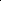 Na egzamin zgłaszamy się najpóźniej pół godziny wcześniej.Na obie części egzaminu zdający posiada: dokument tożsamości ze zdjęciem, długopis z czarnym wkładem. Przybory pomocnicze, z których zdający mogą korzystać w czasie egzaminu                            (wg. komunikatu Dyrektora CKE z 09 grudnia 2021)Na część pisemną /arkusz; komputer/ można mieć kalkulator prosty* (zdający przynosi własny)Na część praktyczną /dokument; wykonanie/ przybory zapisane w komunikacie Dyrektora Centralnej Komisji Egzaminacyjnej zostaną przygotowane w całości przez szkołę:Kwalifikacja OGR.03 – kalkulator prosty*, ołówek HB, gumka kreślarska, linijka kreślarska 20cm, trójkąt kreślarski, cyrkiel, temperówka, kredki ołówkowe 12 kolorów, cienkopisy czarne trzy grubości, np. 0,2; 0,3 i 0,5Kwalifikacja ROL.11 – kalkulator prosty*, ołówek, gumka, linijka, temperówkaKwalifikacja RL.16/R.16 – kalkulator prosty*, ołówek, gumka, linijka, ekierka, temperówkaKwalifikacja RL.22 – kalkulator prosty*, ołówek HB, gumka kreślarska, linijka kreślarska 20cm, trójkąt kreślarski, cyrkiel, temperówka, cienkopisy czarne trzy grubości, np. 0,2; 0,3 i 0,5Kwalifikacja ROL.04 /wykonanie/ – przygotowane na stanowiskach wg. wskazań;Kwalifikacja RL.11 /wykonanie/  – przygotowane na stanowiskach wg. wskazań;Na egzamin praktyczny z wykonaniem zdający  przynosi własny strój roboczy dostosowany do specyfiki zawodu.*Kalkulator prosty – to kalkulator, który umożliwia wykonywanie tylko dodawania, odejmowania, mnożenia, dzielenia, ewentualnie obliczanie procentów lub pierwiastków kwadratowych z liczb.Ponadto /dotyczy wszystkich egzaminów/:Obowiązkowo należy mieć maseczkę zasłaniającą usta i nos.Można mieć butelkę wody  (stawiamy na podłodze)Nie wolno mieć telefonów komórkowych i innych urządzeń z dostępem do internetu;Na egzamin należy zgłosić się  najpóźniej 0,5 godziny przed wskazaną godziną; Harmonogramy szczegółowe egzaminów (daty, godziny, czas trwania, listy zdających, Zespoły nadzorujące, miejsca egzaminów)  wywieszone są w gablocie EZ oraz zostały przesłane uczniom poprzez łibrusa.Termin ogłoszenia i przekazania do szkół wyników egzaminu zawodowego i egzaminu potwierdzającego kwalifikacje w zawodzie dla sesji: styczeń 2022 – 31 marca 2022r.Termin  przekazania do szkół świadectw i certyfikatów – 07 kwietnia 2022r.Absolwenci KKZ ROL.04, którzy nie będą mogli zgłosić się na egzamin proszeni są o telefoniczne lub mailowe  poinformowanie o tym fakcie szkoły.Do egzaminu będą mogli przystąpić dopiero  w sesji następnej – czerwiec 2022. Deklarację na ten egzamin muszą złożyć w szkole do 7 lutego 2022 r.Ważne Informacje Dodatkowe przygotowane w oparciu o obowiązujące wytyczne (dotyczące organizowania i przeprowadzania egzaminu potwierdzającego kwalifikacje w zawodzie i egzaminu zawodowego w sesji zimowej: styczeń-luty 2022, przygotowane przez MEN, CKE, GIS), zostały zamieszczone na stronie internetowej szkoły, w aktualnościach.Prosimy się z nimi bezwzględnie zapoznać i do nich na egzaminie stosować. KwalifikacjaCzęść praktyczna /dokument/10.01.2022poniedziałekCzęść pisemna /arkusz/11.01.2022wtorekCzęść pisemna /komputer/część praktyczna /wykonanie/ROL. 04KKZ-----------------------------------------13.01.2022(czwartek)60 minut50 zdającychzmiana 1: 9.00zmiana 2: 11.00zmiana 3: 13.00zmiana 4: 15.00wg. harmonogramuPracownia komputerowa13.01.- 22.01.2022150 minut50 zdającychzmiana 1: 8.00zmiana 2: 12.30zmiana 3: 17.00wg. HarmonogramuPracownia rolnicza-budynek praktycznej nauki zawoduROL. 04Technikum-----------------------------------------12.01.2022(środa)60 minut(+30 minut dostosowanie)33 zdającychzmiana 1: 8.00zmiana 2: 10.30zmiana 4: 15.30wg. harmonogramuPracownia komputerowa18.01.- 21.01.2022150 minut(+30 minut dostosowanie)33 zdającychzmiana 1: 8.00zmiana 2: 12.30zmiana 3: 17.00wg. HarmonogramuPracownia rolnicza-budynek praktycznej nauki zawoduROL.11Godzina 9.00 120 minut(+30 minut dostosowanie)24 zdającychSala gimnastyczna---------------------12.01.2022(środa)60 minut1 zdająca osobaZmiana 4: 15.30Pracownia komputerowa---------------------OGR.03Godzina 9.00 120 minut(+30 minut dostosowanie)23 zdającychSala gimnastyczna:10Sala konferencyjna:13---------------------12.01.2022(środa)60 minut(+30 minut dostosowanie)23 zdającychzmiana 3: 13.00zmiana 4: 15.30wg. harmonogramuPracownia komputerowa ---------------------------RL.11-------------------Godzina 14.00 60 minut(+30 minut dostosowanie)22 zdającychSala gimnastyczna ---------------------------24.01.- 26.01.2022150 minut(+30 minut dostosowanie)22 zdającychzmiana 1: 8.00zmiana 2: 12.00zmiana 3: 16.00wg. HarmonogramuPracownia weterynaryjna -budynek praktycznej nauki zawoduRL.16Godzina 13.00 180 minut (+30 minut dostosowanie)10 zdającychSala gimnastycznaGodzina 12.00 60 minut9 zdającychSala konferencyjna------------------------------------------------------R.16KKZGodzina 13.00 180 minut 1 zdającySala gimnastyczna----------------------------------------------------------------------------------RL.22Godzina 13.00 120 minut(+30 minut dostosowanie)8 zdającychSala konferencyjnaGodzina 12.00 60 minut(+30 minut dostosowanie)8 zdającychSala konferencyjna--------------------------------------------------------